AntekPie123Przedszkole Publiczne Nr 3z Oddziałami Integracyjnymi w Bogatyni 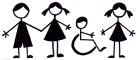 ul. 1-go Maja 33, 59-920 Bogatynia, tel. 75-77-33-524, www://pp3bogatynia.pl, e-mail: pp3bogatynia@home.pl ZGŁOSZENIE DZIECKA DO PRZEDSZKOLAPrzed wypełnieniem wniosku należy dokładnie zapoznać się z treścią niniejszej ulotkiWnioski o przyjęcie dziecka do przedszkola dostępne są w kancelarii oraz na stronie internetowej przedszkola wydawanie i składanie wniosków trwa od 13 lutego  do 10 marca br.wnioski  dotyczą nowego roku szkolnego (czyli przyjęcia dziecka do przedszkola od 1 września 2023 r.)przyjmowanie i ewidencjonowanie wniosków odbywa się w kancelarii przedszkola w godz.  8:00 – 15:00 podanie do publicznej wiadomości przez komisję rekrutacyjną listy kandydatów zakwalifikowanych i niezakwalifikowanych –  do dnia 24.03.2023r. do godz. 15.00złożenie przez rodzica dziecka zakwalifikowanego potwierdzenia woli przyjęcia w postaci pisemnego oświadczenia od 27.03.2023  do  31.03.2023podanie do publicznej wiadomości przez komisję rekrutacyjną listy kandydatów przyjętych i nieprzyjętych – dnia  6.04.2023r. INFORMACJE O PŁATNOŚCIACHOdpłatność za wyżywienie: 3 posiłki dziennie (śniadanie, drugie śniadanie, obiad) =  12 zł dziennie2 posiłki dziennie (drugie śniadanie + obiad) = 9 zł dziennieOpłata za świadczenia udzielane przez przedszkole:5 godzin dziennie   – realizacja podstawy programowej  - bezpłatnieKorzystanie z wychowania przedszkolnego  w innym czasie ( poza podstawą programową) jest odpłatne 1,14 zł za każdą rozpoczętą godzinę faktycznego pobytu dziecka w przedszkolu Uwaga!Opłata za wyżywienie naliczana jest na podstawie obecności dziecka w przedszkolu.Dzieci sześcioletnie są zwolnione z opłaty za korzystanie z wychowania przedszkolnego w innym czasie (poza podstawą programową)Nie pobiera się opłaty za korzystanie z wychowania przedszkolnego od rodziców(prawnych opiekunów) dzieci, posiadających orzeczenie o potrzebie kształcenia specjalnego. (Uchwała Nr  XXIV/149/19 Rady Miejskiej w Bogatyni z dnia  30 października 2019).                                 KRYTERIA REKRUTACYJNE Kryteria rekrutacyjne określone ustawowo (wymienione w tabeli poniżej)Kryteria rekrutacyjne określone w art. 131 ust. 2 Ustawy z dnia 14 grudnia 2016 r – Prawo oświatowe Dz.U z 2017 poz 59wielodzietność rodziny - oznacza rodzinę wychowującą troje i więcej dzieci;samotne wychowywanie dziecka - oznacza wychowywanie dziecka przez pannę, kawalera, wdowę, wdowca, osobę pozostającą w separacji orzeczonej prawomocnym wyrokiem sądu, osobę rozwiedzioną, chyba że osoba taka wychowuje wspólnie co najmniej jedno dziecko z jego rodzicem.II. Kryteria wraz z liczbą punktów  uchwalone przez Radę Miejską w BogatyniKryteriumWymagany dokument1.Wielodzietność Oświadczenie o wielodzietności rodziny kandydata 2.Niepełnospraw-ność kandydataOrzeczenie o potrzebie kształcenia specjalnego wydane ze względu na niepełnosprawność, orzeczenie o niepełnosprawności lub o stopniu niepełnosprawności, lub orzeczenie równoważne w rozumieniu przepisów Ustawy z dnia 27 sierpnia 1997 r. o rehabilitacji zawodowej i społecznej oraz zatrudnianiu osób niepełnosprawnych (t.j. Dz.U. z 2011 r. Nr 127 poz. 721 ze zm.)3.Niepełnospraw-ność jednego z rodziców kandydataOrzeczenie o niepełnosprawności lub o stopniu niepełnosprawności, lub orzeczenie równoważne w rozumieniu przepisów Ustawy z dnia 27 sierpnia 1997 r. o rehabilitacji zawodowej i społecznej oraz zatrudnianiu osób niepełnosprawnych (t.j. Dz.U. z 2011 r. Nr 127 poz. 721 ze zm.)4.Niepełnospraw-ność obojga rodziców kandydataOrzeczenie o niepełnosprawności lub o stopniu niepełnosprawności, lub orzeczenie równoważne w rozumieniu przepisów Ustawy z dnia 27 sierpnia 1997 r. o rehabilitacji zawodowej i społecznej oraz zatrudnianiu osób niepełnosprawnych (t.j. Dz.U. z 2011 r. Nr 127 poz. 721 ze zm.)5.Niepełnospraw-ność rodzeństwa kandydataOrzeczenie o niepełnosprawności lub o stopniu niepełnosprawności, lub orzeczenie równoważne w rozumieniu przepisów Ustawy z dnia 27 sierpnia 1997 r. o rehabilitacji zawodowej i społecznej oraz zatrudnianiu osób niepełnosprawnych (t.j. Dz.U. z 2011 r. Nr 127 poz. 721 ze zm.)6.Samotne wychowywanie kandydata Prawomocny wyrok sądu rodzinnego orzekający rozwód lub separację, lub akt zgonuOświadczenie o samotnym wychowywaniu dziecka oraz niewychowywaniu żadnego dziecka wspólnie z jego rodzicem7.Objęcie kandydata pieczą zastępcząDokument poświadczający objęcie dziecka pieczą zastępczą zgodnie z Ustawą z dnia 9 czerwca 2011 r. o wspieraniu rodziny i systemie pieczy zastępczej (t.j. Dz.U. z 2013 r. poz. 135 ze zm.)KryteriumWymagany dokument1.Wskazanie Ośrodka Pomocy Społecznej lub innych instytucji wspomagających rodzinę – 10 punktów Wniosek OPS lub innej instytucji wspomagającej rodzinę 2.Dziecko, którego samotnie wychowujący rodzic ( prawny opiekun) pracuje lub studiuje w trybie dziennym, lub prowadzi gospodarstwo rolne, lub pozarolniczą działalność gospodarczą- 9 punktówPotwierdzenie zatrudnienia przez pracodawcę, zaświadczenie z uczelni lub odpis z właściwego rejestru lub z centralnej ewidencji i informacji o działalności gospodarczej3. Dziecko, którego obojga rodzice (prawni opiekunowie) pracują lub studiują w trybie dziennym, lub prowadzą gospodarstwo rolne, lub pozarolniczą działalność gospodarczą- 9 punktów Potwierdzenie zatrudnienia przez pracodawcę, zaświadczenie z uczelni lub odpis z właściwego rejestru lub z centralnej ewidencji i informacji o działalności gospodarczej4. Czas pobytu dziecka w przedszkolu:-Powyżej 8 godzin dziennie-8 punktów-Od 6 do 8 godzin dziennie- 7 punktów Deklaracja czasu pobytu dziecka w przedszkolu5.Zgłoszenie dziecka posiadającego rodzeństwo korzystające z usług danego przedszkola   -6 punktówOświadczenie rodziców lub opiekunów o uczęszczaniu  rodzeństwa dziecka do danego przedszkola 